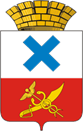 Администрация Городского округа «город Ирбит»Свердловской областиПОСТАНОВЛЕНИЕот   9  апреля 2021 года № 525 -ПАг. ИрбитОб определении мест и способов сжигания мусора, травы, листвы и иных отходов, материалов или изделий на территорииГородского округа «город Ирбит» Свердловской областиВ соответствии с Федеральным законом Российской Федерации от               21 декабря 1994 года № 69-ФЗ «О пожарной безопасности», Федеральным законом Российской Федерации от 06 октября 2003 года № 131-ФЗ «Об общих принципах организации местного самоуправления в Российской Федерации», постановлением Правительства Российской Федерации от 16.09.2020 №1479 «Об утверждении Правил противопожарного режима в Российской Федерации», в целях повышения противопожарной устойчивости территории Городского округа «город Ирбит» Свердловской области, руководствуясь статьей 30 Устава Городского округа «город Ирбит» Свердловской области, администрация Городского округа «город Ирбит» Свердловской областиПОСТАНОВЛЯЕТ: 1. Утвердить Порядок использования открытого огня и разведения костров на территории Городского округа «город Ирбит» Свердловской области (приложение №1).2. Запретить на землях общего пользования и на территориях частных домовладений разведение костров, использование открытого огня для приготовления пищи вне специально отведённых и оборудованных для этого мест, а также сжигание мусора, травы, листвы и иных отходов, материалов и изделий, кроме мест и способов, установленных Порядком использования открытого огня и разведения костров на территории Городского округа «город Ирбит» Свердловской области.3. Контроль за исполнением настоящего постановления возложить на первого заместителя главы администрации Городского округа «город Ирбит» Свердловской области С.С. Лобанова.4. Настоящее постановление опубликовать в Ирбитской общественно-политической газете «Восход» и разместить на официальном сайте администрации Городского округа «город Ирбит» Свердловской области (www.moirbit.ru).Глава Городского округа«город Ирбит» Свердловской области                                                         Н.В. ЮдинПриложение № 1к постановлению администрацииГородского округа «город Ирбит»Свердловской областиот   9. 04.2021 №  525 -ПАПОРЯДОКиспользования открытого огня и разведения костров на территории Городского округа «город Ирбит» Свердловской области1. Настоящий порядок использования открытого огня и разведения костров на территории Городского округа «город Ирбит» Свердловской области (далее – Порядок) разработан в соответствии с постановлением Правительства Российской Федерации от 16.09.2020 №1479 «Об утверждении Правил противопожарного режима в Российской Федерации» и устанавливает обязательные требования пожарной безопасности к использованию открытого огня и разведению костров на землях всех категорий на территории Городского округа «город Ирбит» Свердловской области (далее - использование открытого огня).2. Использование открытого огня должно осуществляться в специально оборудованных местах при выполнении следующих требований:1) место использования открытого огня должно быть выполнено в виде котлована (ямы, рва) не менее чем 0,3 метра глубиной и не более 1 метра в диаметре или площадки с прочно установленной на ней металлической емкостью (например, бочка, бак, мангал) или емкостью, выполненной из иных негорючих материалов, исключающих возможность распространения пламени и выпадения сгораемых материалов за пределы очага горения, объемом не более 1 куб. метра;2) место использования открытого огня должно располагаться на расстоянии не менее 50 метров от ближайшего объекта (здания, сооружения, постройки, открытого склада, скирды), 100 метров - от хвойного леса или отдельно растущих хвойных деревьев и молодняка и 30 метров - от лиственного леса или отдельно растущих групп лиственных деревьев;3) территория вокруг места использования открытого огня должна быть очищена в радиусе 10 метров от сухостойных деревьев, сухой травы, валежника, порубочных остатков, других горючих материалов и отделена противопожарной минерализованной полосой шириной не менее 0,4 метра;4) лицо, использующее открытый огонь, должно быть обеспечено первичными средствами пожаротушения для локализации и ликвидации горения, а также мобильным средством связи для вызова подразделения пожарной охраны. При обнаружении признаков пожара на соответствующем земельном участке  данное лицо обязано сообщить об этом в пожарную охрану по телефонам 01, 101 или через Единую дежурно-диспетчерскую службу по телефону 112 и принять все возможные меры по тушению и недопущению распространения пожара.3. При использовании открытого огня в металлической емкости или емкости, выполненной из иных негорючих материалов, исключающей распространение пламени и выпадение сгораемых материалов за пределы очага горения, минимально допустимые расстояния, предусмотренные подпунктами 2 и 3 пункта 2 Порядка, могут быть уменьшены вдвое. При этом устройство противопожарной минерализованной полосы не требуется.4. В целях своевременной локализации процесса горения емкость, предназначенная для сжигания мусора, должна использоваться с металлическим листом, размер которого должен позволять полностью закрыть указанную емкость сверху.5. При использовании открытого огня и разведении костров для приготовления пищи в специальных несгораемых емкостях (например, мангалах, жаровнях) на земельных участках населенных пунктов, а также на садовых земельных участках, относящихся к землям сельскохозяйственного назначения, противопожарное расстояние от очага горения до зданий, сооружений и иных построек допускается уменьшать до 5 метров, а зону очистки вокруг емкости от горючих материалов - до 2 метров.6. В случаях выполнения работ по уничтожению сухой травянистой растительности, стерни, пожнивных остатков и иных горючих отходов, организации массовых мероприятий с использованием открытого огня допускается увеличивать диаметр очага горения до 3 метров. При этом минимально допустимый радиус зоны очистки территории вокруг очага горения от сухостойных деревьев, сухой травы, валежника, порубочных остатков, других горючих материалов в зависимости от высоты точки их размещения в месте использования открытого огня над уровнем земли следует определять согласно приложению.7. При увеличении диаметра зоны очага горения должны быть выполнены требования пункта 2 Порядка. При этом на каждый очаг использования открытого огня должно быть задействовано не менее 2 человек, обеспеченных первичными средствами пожаротушения и прошедших обучение мерам пожарной безопасности.8. В течение всего периода использования открытого огня до прекращения процесса тления должен осуществляться контроль за нераспространением горения (тления) за пределы очаговой зоны.9. Использование открытого огня запрещается:1) на торфяных почвах;2) при установлении на территории Свердловской области, либо Городского округа «город Ирбит» Свердловской области особого противопожарного режима;3) при поступившей информации о приближающихся неблагоприятных или опасных для жизнедеятельности людей метеорологических последствиях, связанных с сильными порывами ветра;4) под кронами деревьев хвойных пород;5) в емкости, стенки которой имеют огненный сквозной прогар, механические разрывы (повреждения) и иные отверстия, в том числе технологические, через которые возможно выпадение горючих материалов за пределы очага горения;6) при скорости ветра, превышающей значение 5 метров в секунду, если открытый огонь используется без металлической емкости или емкости, выполненной из иных негорючих материалов, исключающей распространение пламени и выпадение сгораемых материалов за пределы очага горения;7) при скорости ветра, превышающей значение 10 метров в секунду.10. В процессе использования открытого огня запрещается:1) осуществлять сжигание горючих и легковоспламеняющихся жидкостей (кроме жидкостей, используемых для розжига), взрывоопасных веществ и материалов, а также изделий и иных материалов, выделяющих при горении токсичные и высокотоксичные вещества;2) оставлять место очага горения без присмотра до полного прекращения горения (тления);3) располагать легковоспламеняющиеся и горючие жидкости, а также горючие материалы вблизи очага горения.11. Использование открытого огня, использование мангалов и иных приспособлений для тепловой обработки пищи с помощью открытого огня (жаровни, барбекю, решётки, казаны, котлы и пр.) допускается в рамках отдельных мероприятий («Масленица», «Ирбитская Ярмарка», «Праздник Весны и Труда») и регламентируется отдельным нормативно-правовым актом. При разработке данных нормативно-правовых актов определяется место и ответственное лицо за соблюдение требований пожарной безопасности при использовании открытого огня. 12. После использования открытого огня место очага горения должно быть засыпано землей (песком) или залито водой до полного прекращения горения (тления).13. За нарушение правил пожарной безопасности виновные лица несут ответственность установленную законодательством Российской Федерации.Приложение к порядку использования открытого огня и разведения костров на территории Городского округа «город Ирбит» Свердловской областиМинимально допустимый радиус зоны очистки территории вокруг очага горения от сухостойных деревьев, сухой травы, валежника, порубочных остатков, других горючих материалов в зависимости от высоты их размещения в месте использования открытого огня над уровнем землиВысота точки размещения горючих материалов в месте использования открытого огня над уровнем земли (метров)Минимально допустимый радиус зоны очистки территории вокруг очага горения от сухостойных деревьев, сухой травы, валежника, порубочных остатков, других горючих материалов (метров)11,522,531520253035